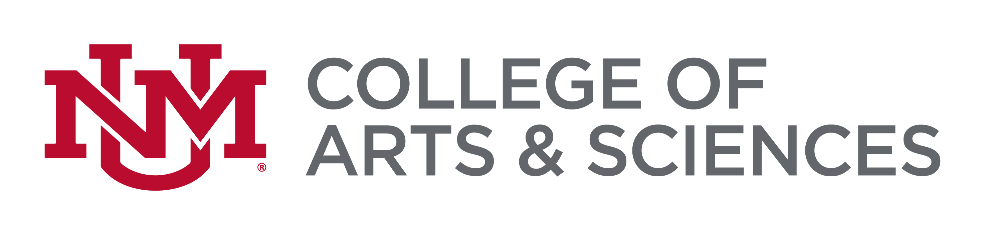 List of Supplemental Materials Included in Dossier(For all milestone reviews)First: Name this document 0.0_List of Supplemental MaterialsNext: After using the naming conventions below, upload all materials to the Supplemental Materials section of the RPT app.            The app will create hyperlinks for each file and store them in the Cloud, so most file formats, including .jpeg, .gif, and multimedia files such as avi, .mov, .mpeg, .wmv, etc., are acceptable.Any section below may be omitted if there is no content.Works in progress must be included here if listed on the CV.Please delete italicized instructions when list is finalizedCandidate and chair must sign and date this list before uploading to the app.1_ BooksList title and bibliographic information in reverse chronological order, starting with the most recent publication, beginning with 1.01_.  To add a newer publication later, use 1.00.(NOTE: file names of the uploaded PDF should include only the numbering convention and first few words of the title.)If book(s) not available in PDF for upload, write “Hard Copy in College Office” after bibliographic info and deliver by December 1.2_ ArticlesList title and bibliographic information in reverse chronological order, starting with the most recent publication, beginning with 2.01_(NOTE: file names of the uploaded PDF should include only the numbering convention and first few words of the title.)3_ Research GrantsInclude (and name appropriately) both funded and unfunded grants. List chronologically by oldest, starting with 3.01_4_ Reviews of proposals or manuscripts These are reviews of your own proposals/manuscripts, not those you have reviewed for peers.  List in reverse chronological order, starting with 4.01)5_ Unsolicited lettersLetters may include contributions to community; awarding of prizes; gratitude from students and professional colleagues; contracts for future publications.  Multiple letters in the same category, such as student letters, may be scanned and uploaded as a single PDF.6_ OtherBegin each file name starting with 6.01_, 6.02_, etc.The supplemental materials listed above have been reviewed by the Chair for inclusion with the dossier.				Signature of Candidate		                   	    DateI agree that all of the materials listed above may be included in the candidate’s dossier.				Signature of Department or Committee Chair   	    Date(Name of Candidate)